Sponsorship demand form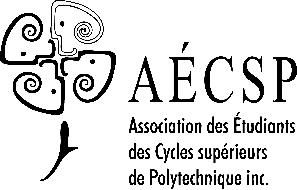 * Indicates mandatory fieldsOrganisation / Department  applicant*email adress *Contact person*Phone numberNumber of AÉCSP members implicated in the project*Project headProject description *Amount of money / type of help needed *Amount of money / type of help received in previous yearsVisibility offered to the AÉCSP by the applicants. *Detailed budget planification of the project *Commentaries / other informations